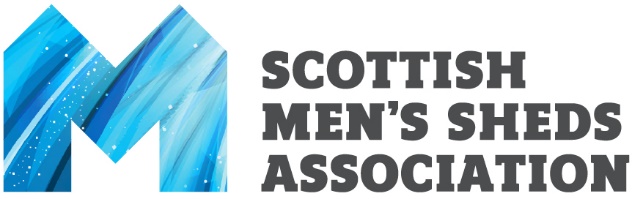 SMSA National Gathering, AGM & ‘Scottish Men’s Shed of the Year’ 2023 Awards
Friday 10th November 2023 from 10am–3pm at Carse of Gowrie Men’s ShedAGENDA10amRegistration, Networking and Refreshments11amWelcome, Housekeeping and Introduction 
Welcome and Introduction (David Gardner, SMSA Chairman)Housekeeping (Jason Schroeder, SMSA CEO)Official Launch of the MOT4Men Programme (Jason Schroeder, SMSA CEO)Updates on SMSA partners and membership benefits (Jason Schroeder, SMSA CEO)SMSA Partner – Guest Speaker: Paul Clark, Citrus Energy12pmAGM BusinessIntroduction – David Gardner, SMSA ChairmanApproval of Previous AGM Minute – David Gardner, SMSA ChairmanChairman’s Report – David Gardner, SMSA Chairman Treasurer’s Report – Jon Searle, SMSA TreasurerApproval of Accounts – Jon Searle, SMSA TreasurerChief Executive Officer’s Report – Jason Schroeder, SMSA CEO Development Support Update – Tim Green, SMSA Development OfficerElection of Office Bearers – David Gardner, SMSA ChairmanQ&A Opportunity
12.40pm‘Battle of the Shed Bands’ (Jason Schroeder, SMSA CEO)1.00pmNetworking Lunch2.00pmScottish Men’s Shed of the Year Awards 2023 (Jason Schroeder, SMSA CEO)Introduction, our Sponsors and PrizesThe Targe Trophy2022 Winner – Men’s Shed Govan (Chairman, Martin Haddow)Shed Finalists – Banff, Macduff and District Men’s Shed; Carluke Men’s Shed; and Carse of Gowrie Men’s ShedAnnounce ‘Scottish Men’s Shed of the Year’ Winner 2023Announce Winner of the ‘Battle of the Shed Bands’ Vote2.45pmSMSA’s Future Plans and Closing Remarks (David Gardner, SMSA Chairman and Jason Schroeder, SMSA CEO)3.00pmClose of Business